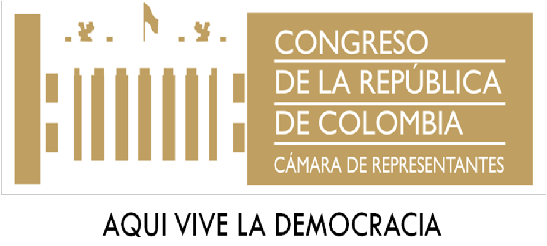 PROPOSICIÓN No. 17-Aprobada-(Agosto 14 de 2019)Se solicita a la Comisión Sexta Constitucional Permanente de la Cámara de Representantes, con fundamento en el artículo 264 numeral 3 de la Ley 5ª de 1992, se apruebe la convocatoria para  la realización de una Audiencia Pública sobre  “ El estado de la vía del Cusiana, Sogamoso-Aguazul” a realizarse en el municipio de Pajarito, con transmisión en directo por el Canal del Congreso y el Canal Institucional.Para tal efecto solicitamos se inviten a los siguientes ponentes que representan instituciones del orden nacional:ÁNGELA MARÍA OROZCO GÓMEZ – Ministra de TransporteJUAN ESTEBAN GIL CHAVARRÍA – Director de INVÍASPresentada por los Honorables Representantes,WILMER LEAL PÉREZ                                  CÉSAR AUGUSTO ORTÍZ ZORRORepresentante a la Cámara		         Representante a la CámaraPartido Alianza Verde                                      Partido Alianza VerdeRODRIGO ARTURO ROJAS LARARepresentante a la CámaraPartido Liberal Colombiano(Original firmado)